								Toruń, 23 listopada 2023 roku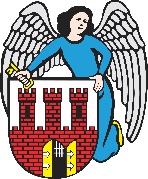     Radny Miasta Torunia        Piotr Lenkiewicz								Sz. Pan								Michał Zaleski								Prezydent Miasta ToruniaWNIOSEKPowołując się na § 18 Statutu Rady Miasta Torunia w nawiązaniu do § 36 ust. 4 Regulaminu Rady Miasta Torunia zwracam się do Pana Prezydenta z wnioskiem:- o ustawienie dodatkowych ławek na pętli tramwajowej przy ul. Olimpijska i Dziewulskiego (w sąsiedztwie parkingu Park & Ride)UZASADNIENIEW raz z oddaniem do użytkowania parkingu Park & Ride zakładane jest wzmożone korzystanie przez użytkowników komunikacji miejskiej – szczególnie tramwajów. Co za tym idzie zaobserwowano, że na pętlach tramwajowych jest niewystarczająca liczna ławek, które ułatwią szczególnie osobom starszym czas oczekiwania na przyjazd tramwaju.Zwracam się z wnioskiem o możliwe zwiększenie ilości ławek w przedmiotowej lokalizacji.                                                                        /-/ Piotr Lenkiewicz										Radny Miasta Torunia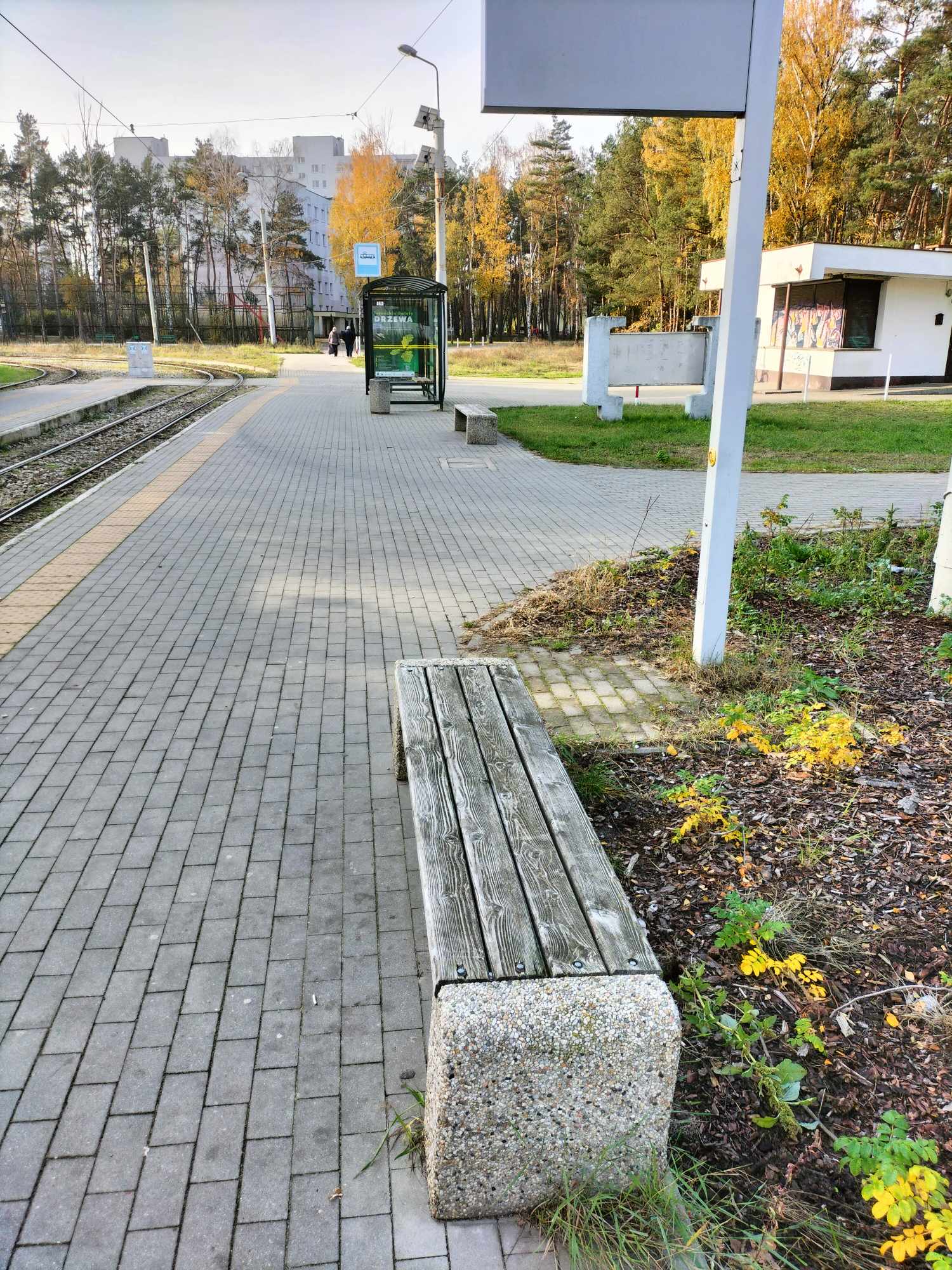 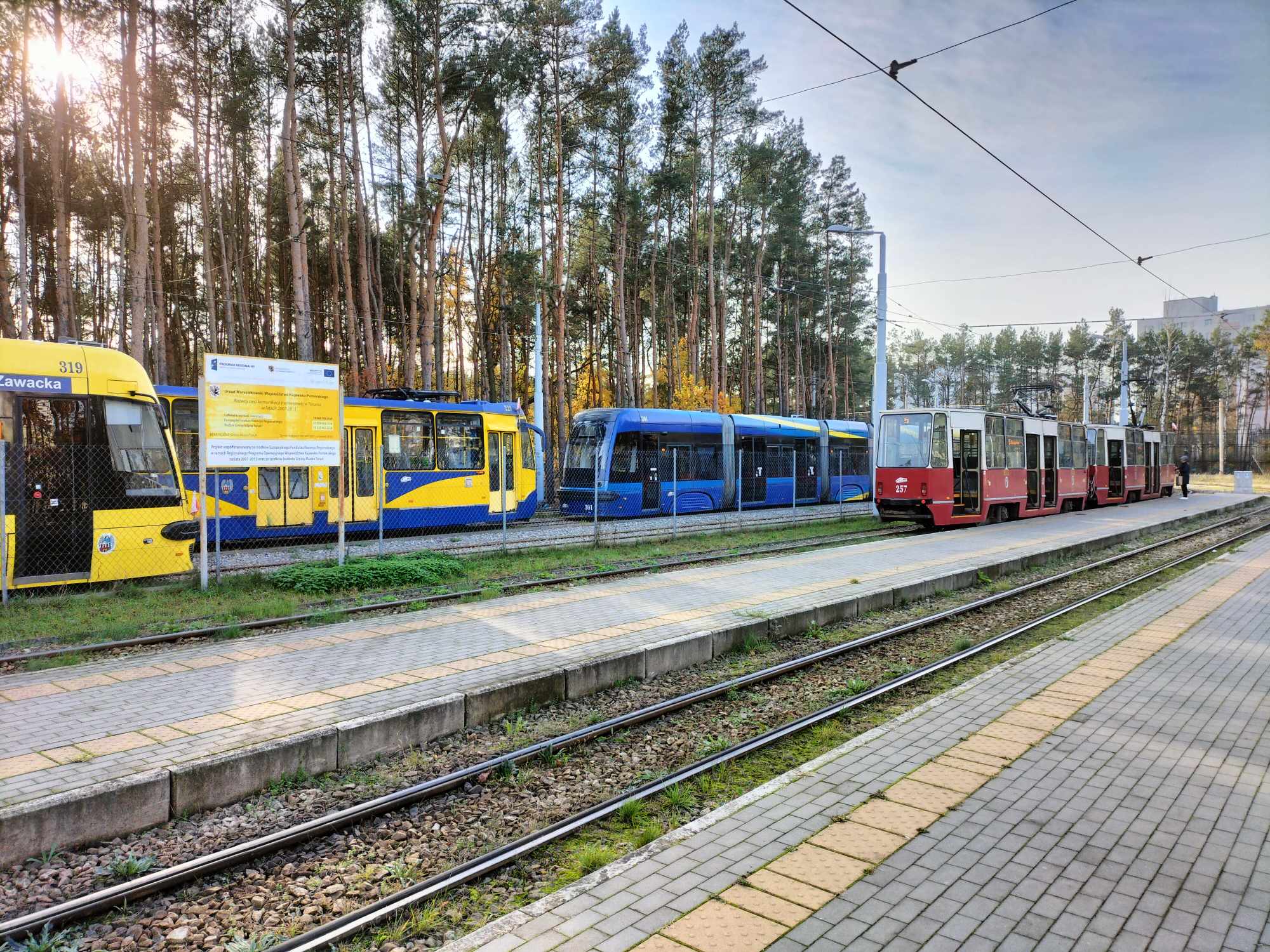 